Valstybinė energetikos reguliavimo taryba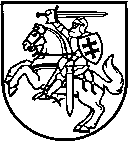 Biudžetinė įstaiga, Verkių g. 25C-1, LT-08223 Vilnius, tel. (8 5) 213 5166, faks. (8 5) 213 5270, el. p. info@vert.lt.Duomenys kaupiami ir saugomi Juridinių asmenų registre, kodas 188706554Valstybinė energetikos reguliavimo taryba (toliau – Taryba) gavo Lietuvos šilumos tiekėjų asociacijos (toliau – Asociacija) 2022 m. gegužės 31 d. raštą Nr. 58 „Dėl patikimo apsirūpinimo kuro ištekliais“ (toliau – Raštas), kuriuo Asociacija išreiškė susirūpinimą dėl artėjančio (2022–2023 m.) šildymo sezono ir galimo energijos išteklių deficito ir prieinamumo. Asociacijos nuomone, tikėtina, kad iš anksto neįsigijus ar nesudarius kuro ilgalaikio tiekimo sutarčių kaip galima anksčiau iki šildymo sezono pradžios, rinkoje gali susiformuoti naujos rekordiškai aukštos kuro kainos, kurios dėl įvairių priežasčių gali labai svyruoti. Reguliuojamame šilumos tiekimo sektoriuje kuro išteklių pirkimas reglamentuojamas taip, kad, perkant kurą ne biržoje, visą riziką turi prisiimti šilumos tiekėjas, jeigu kuras būtų brangesnis negu vidutiniškai biržoje. Tai reiškia, kad kuro, įsigyto ne biržoje sąnaudos gali būti neįskaičiuotos į Tarybos reguliuojamas kainas. Šilumos tiekėjai, siekdami įsigyti kurą kaip galima anksčiau, kad užtikrintų patikimą šilumos tiekimą vartotojams, visada patiria rizikos faktorių, jog dalis sąnaudų bus nepripažintos, jei biržoje susiklosčiusi situacija lems mažesnę vidutinę biržos kainą, lyginant su kitais būdais įsigyjamo kuro kaina. Kadangi šalies Vyriausybė negali garantuoti, kad bet kuriuo metu gamtinės dujos ir biokuras bus rinkos dalyviams prieinamas, Asociacijos nuomone, šilumos tiekėjai šiuo metu turėtų įsigyti kurą nepatirdami nuostolių nepriklausomai, kokia biržos kaina ateityje susiformuos per kalendorinius metus. Įvertinusi tai, Asociacija prašo: 1. Kaip galima greičiau apskaičiuoti ir viešai pateikti vidutinę biokuro biržos kainą ir vidutinę gamtinių dujų kainą (arba jų projekcijas), kurioms esant pigiau įsigytas biokuras ir gamtinės dujos ateinančiam šildymo sezonui būtų Tarybos pripažįstamos pagrįstomis sąnaudomis. 2. Nesant galimybei artimiausiu metu rinkos dalyviams pateikti vidutines biokuro ir dujų biržos kainas, kuriomis būtų apribotos sąnaudos kuro, reikalingo 2022–2023 m. šildymo sezonui, įsigimimas ne biržoje, Asociacija prašo pritaikyti Lietuvos Respublikos šilumos ūkio įstatymo (toliau – Įstatymas) 32 straipsnio 20 dalies nuostatų išimtį ir visų sąnaudų, patirtų įsigyjant biokurą ir / ar gamtines dujas ne biržoje (įskaitant žaliavos, transportavimo, saugojimo, rezervavimo, draudimo ir t.t.), neriboti vidutine biržos ar kitokia kaina, nes bet kuriuo atveju šie ištekliai perkami pagal viešųjų pirkimų reikalavimus ir Vyriausybės nustatytą tvarką.Atsakydama į pirmąjį Asociacijos klausimą, Taryba pažymi, kad vidutinę metinę biokuro kainą Taryba nustato vadovaudamasi Vidutinės biokuro kainos nustatymo tvarkos ir sąlygų apraše, patvirtintame Tarybos 2013 m. gruodžio 27 d. nutarimu Nr. O3-759 „Dėl Vidutinės biokuro kainos nustatymo tvarkos ir sąlygų aprašo patvirtinimo“ nustatyta tvarka, t. y. vidutinė metinė 2022 m. biokuro kaina bus nustatoma remiantis faktiniais 2022 m. pirkto biokuro duomenimis. Atitinkamai vidutinę metinę gamtinių dujų biržos kainą Taryba nustato vadovaudamasi 2020 m. rugpjūčio 31 d. nutarimo Nr. O3E-762 „Dėl Vidutinės gamtinių dujų biržos kainos nustatymo tvarkos ir sąlygų aprašo patvirtinimo“ nustatyta tvarka, t. y. vidutinė metinė 2022 m. gamtinių dujų biržos kaina bus nustatoma remiantis faktiniais 2022 m. biržoje pirktų gamtinių dujų duomenimis. Kadangi faktinius pirkto biokuro ir gamtinių dujų duomenis Taryba turės tik 2023 m. sausio mėnesį, šiuo metu, remdamasi faktiniais pirkto kuro duomenimis, Taryba gali nurodyti tik apytiksles kainų ribas. Remiantis energetikos įmonių pateiktais duomenimis apie 2022 m. sausio – gegužės mėn. laikotarpiu pirkto kuro kainas, medienos kilmės biokuro (vidutinė biokuro rūšių, kuriomis neprekiaujama energijos išteklių biržoje) mėnesio kaina svyruoja nuo 8,00 Eur/MWh iki 11,86 Eur/MWh, vidutinė mėnesio malkinės medienos kaina svyruoja nuo 17,64 Eur/MWh iki 35,40 Eur/MWh, vidutinė mėnesio medienos granulių kaina svyruoja nuo 41,16 Eur/MWh iki 55,51 Eur/MWh, vidutinė mėnesio medienos kilmės biokuro (vidutinė energijos išteklių biržos) kaina svyruoja nuo 21,21 Eur/MWh iki 24,58 Eur/MWh, vidutinė mėnesio gamtinių dujų biržos kaina svyruoja nuo 83,13 Eur/MWh iki 111,53 Eur/MWh. Taryba atkreipia dėmesį, kad esant nestabiliai situacijai rinkoje, faktinės vidutinės kuro kainos gali ženkliai skirtis nuo šiame rašte nurodytų kainų ribų.Atsakydama į antrąjį Asociacijos klausimą, Taryba primena, kad kuro, sąnaudų įtraukimo į šilumos kainą reglamentavimas numatytas Įstatyme. Įstatymo 32 straipsnio 3 dalyje numatyta, kad į šilumos ir (ar) karšto vandens kainą įtraukiant pagrįstas sąnaudas už kurą, privalo būti įvertinama, ar energetikos įmonė laikėsi Energijos išteklių rinkos įstatyme numatytų įpareigojimų. Šilumos tiekėjai, realizuojantys ne mažiau kaip 100 GWh šilumos per metus, įsigydami elektros ir (ar) šilumos energijai gaminti reikalingą biokurą, privalo įsigyti ne mažiau kaip 30 procentų biokuro, kurio gamybai kaip žaliava naudojamos miško kirtimo liekanos. Jeigu biokuras ir (ar) gamtinės dujos buvo įsigyti nepažeidžiant Energijos išteklių rinkos įstatyme numatytų reikalavimų ir reikalavimo įsigyti biokurą, kurio gamybai kaip žaliava naudojamos miško kirtimo liekanos, kuro sąnaudų įtraukimas į šilumos ir (ar) karšto vandens kainą neribojamas. Vadovaudamasi Įstatymo 32 straipsnio 3 dalyje numatyta nuostata, tais atvejais, kai biokuras (kuriuo prekiaujama biržoje) ir (ar) gamtinės dujos, bus įsigyti ne biržoje, tačiau nepažeidžiant Energijos išteklių rinkos įstatyme numatytų įpareigojimų, kuro įsigijimo sąnaudos nebus ribojamos. Išvardintos sąlygos taip pat taikomos ir įsigyjant biokurą, kurio gamybai kaip žaliava naudojamos miško kirtimo liekanos. Įstatymo 32 straipsnio 20 dalyje numatyta, kad kai kuras, naudojamas šilumos ir (ar) karšto vandens gamybai, įsigyjamas ne per energijos išteklių biržą ir (ar) gamtinių dujų biržą, pagrįstomis sąnaudomis pripažįstamos metinės įmonės biokuro ir gamtinių dujų įsigijimo ne per energijos išteklių biržą ir (ar) gamtinių dujų biržą sąnaudos, neviršijančios vidutinės metinės biokuro kainos arba vidutinės metinės biokuro biržos kainos, arba vidutinės metinės gamtinių dujų biržos kainos. Pažymėtina, kad Įstatyme nėra numatytų išimčių dėl kuro, perkamo ne biržoje, sąnaudų ribojimo netaikymo tais atvejais, kai situacija rinkoje nėra stabili ar gali būti energijos išteklių neprieinamumas. Taip pat, Tarybos vertinimu, Asociacijos teiginiai dėl susidariusios situacijos energijos išteklių rinkose galimai yra prieštaringi. Paaiškiname, kad esant neapibrėžtumui ir energijos išteklių trūkumui dar šiltuoju metų sezonu mažai tikėtina situacija, kai kainos žiemos mėnesiais, t. y. išaugus išteklių paklausai, ženkliai sumažėtų. Tarybos nuomone, situacija kai energijos išteklių kainos biržoje kristų nedidėjant pasiūlai yra įmanoma tik tuo atveju, jei sumažėtų energijos išteklių paklausa. Todėl, Taryba prašo Asociacijos pasidalinti turima informacija ar įžvalgomis dėl galimo energijos išteklių pasiūlos ir paklausos santykio, bei kaip šis santykis gali atsiliepti energijos išteklių kainoms. Taip pat, atsižvelgiant į Asociacijos teiginius, prašome pasidalinti įžvalgomis dėl energijos išteklių pasiūlos formavimosi ne energijos išteklių biržoje (išteklių, įsigyjamų dvišaliais kontraktais) galimybėmis, kuomet reikalinga pasiūla biržoje nesusiformuoja (pavyzdžiui informacija apie galimą tiekėjų susitarimą neprekiauti energijos ištekliais biržoje). Tarybos narys				        	Matas TaparauskasR. Bartašiūtė-Černevičė, tel. (8 5) 213 9324, mob. tel. +370 612 38659 el. p. renata.bartasiute@vert.lt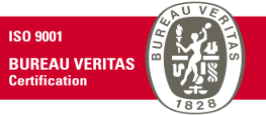 Lietuvos Respublikos energetikos ministerijaiLietuvos šilumos tiekėjų asociacijai2022-06-22Į 2022-05-31Nr. R2-(ŠGK)-3693Nr. 58Nr. R2-(ŠGK)-3693Nr. 58Lietuvos Respublikos energetikos ministerijaiLietuvos šilumos tiekėjų asociacijaiDĖL PATIKIMO APSIRŪPINIMO KURO IŠTEKLIAISDĖL PATIKIMO APSIRŪPINIMO KURO IŠTEKLIAISDĖL PATIKIMO APSIRŪPINIMO KURO IŠTEKLIAISDĖL PATIKIMO APSIRŪPINIMO KURO IŠTEKLIAIS